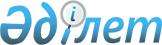 О переименовании некоторых улиц сел Байторысай и Покровка Байторысайского сельского округа Мартукского районаРешение акима Байторысайского сельского округа Мартукского района Актюбинской области от 18 ноября 2021 года № 6. Зарегистрировано в Министерстве юстиции Республики Казахстан 22 ноября 2021 года № 25293
      В соответствии со статьей 35 Закона Республики Казахстан "О местном государственном управлении и самоуправлении в Республике Казахстан", подпунктом 4) статьи 14 Закона Республики Казахстан "Об административно – территориальном устройстве Республики Казахстан", с учетом мнения населения сел Байторысай и Покровка Байторысайского сельского округа и на основании заключения областной ономастической комиссии при акимате Актюбинской области от 26 марта 2021 года за № 1, РЕШИЛ:
      1. Переименовать следующие улицы села Байторысай Байторысайского сельского округа:
      улицу "Тың" – на улицу "Наурызбай";
      улицу "Набережная" – на улицу "Саржайлау".
      2. Переименовать следующую улицу села Покровка Байторысайского сельского округа:
      улицу "Д. Кузьменко" – на улицу "Жамбыл".
      3. Контроль за исполнением настоящего решения оставляю за собой.
      4. Настоящее решение вводится в действие со дня его первого официального опубликования.
					© 2012. РГП на ПХВ «Институт законодательства и правовой информации Республики Казахстан» Министерства юстиции Республики Казахстан
				
      Аким Байторысайского сельского округа 

А. Ажниязова
